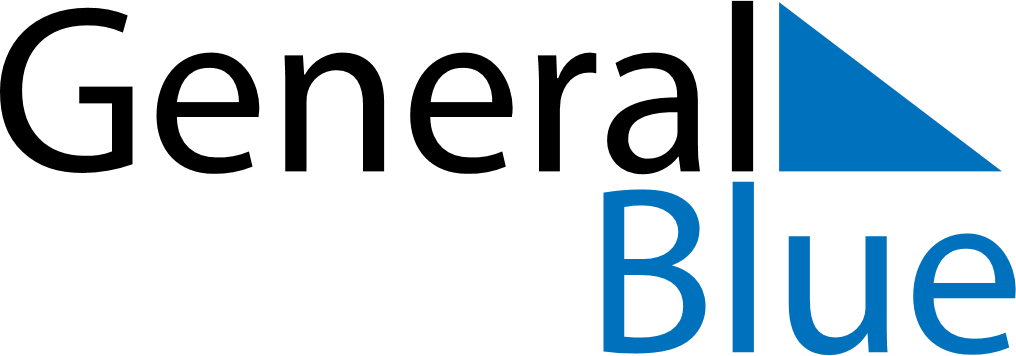 2022 – Q3Philippines  2022 – Q3Philippines  2022 – Q3Philippines  2022 – Q3Philippines  2022 – Q3Philippines  2022 – Q3Philippines  JulyMondayTuesdayWednesdayThursdayFridaySaturdaySundayJuly123July45678910July11121314151617July18192021222324July25262728293031JulyAugustMondayTuesdayWednesdayThursdayFridaySaturdaySundayAugust1234567August891011121314August15161718192021August22232425262728August293031AugustSeptemberMondayTuesdayWednesdayThursdayFridaySaturdaySundaySeptember1234September567891011September12131415161718September19202122232425September2627282930SeptemberJul 9: Feast of the Sacrifice (Eid al-Adha)Jul 27: Iglesia ni Cristo DayJul 30: Islamic New YearAug 21: Ninoy Aquino DayAug 29: National Heroes’ DaySep 10: Mid-Autumn Festival